ОПРОС ЖИТЕЛЕЙ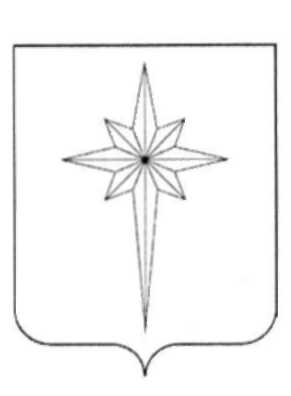 «НАРОДНАЯ СТРАТЕГИЯ»         Что важно лично для Вас? Приглашаем Вас  принять участие в опросе I этап   -   «Базовые ценности жителей ЗАТО Звёздный»!II этап  - «Отношение к качеству развития бюджетной сферы»!III этап -  «Состояние развития инфраструктуры района»!                 Ответить на вопросы анкеты Вы можете на местных площадках или на официальном сайте опроса«НАРОДНАЯ СТРАТЕГИЯ»МБУК «Дворец культуры                     п. Звёздный, ул. Ленина, 10
ЗАТО Звёздный»МБУК «Городская библиотека             п. Звездный, ул. Ленина, 1Б
ЗАТО Звездный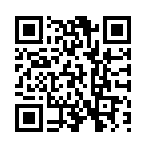 strategy.gorodzvezdny.ruПодробнее об опросе «НАРОДНАЯ СТРАТЕГИЯ»:      ---------------------------------------------------       http://zvezdny.permarea.ru/в группах социальных сетейvk.com/publ.c49930428vk.com/pubhc73276317 ok.ru/group/43587562373372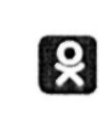 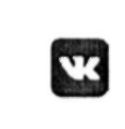 